Application for a Prospective PhD Student Visitation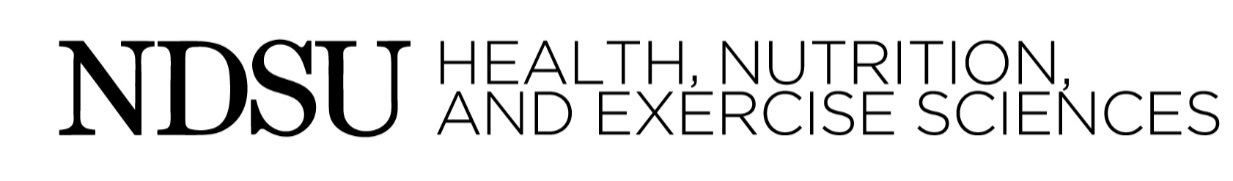 The Department of Health, Nutrition, and Exercise Sciences (HNES) at North Dakota State University (NDSU) is seeking applications for a Prospective PhD Student Visitation, in which qualified students will be invited to campus for an afternoon/evening to meet future mentors, program faculty, current graduate students, learn about the programs and/or assistantship/fellowship opportunities, and experience the surrounding community. The amount of funding each student will receive will vary based on total available funding and the location of the student relative to NDSU ($500 maximum for travel and up to $93 maximum for one night lodging). To qualify for this unique experience you must:Meet and exceed the requirements for admission to the PhD program in Exercise Science and Nutrition https://www.ndsu.edu/hnes/graduate_programs/phd_in_exercise_science_and_nutrition/Complete the information below and email this form to: Kyle J. Hackney, PhD, Associate Professor & Graduate Coordinator, kyle.hackney@ndsu.eduStudent Information:Name:Address: City/State/Zip:Phone Number:Email: Have you submitted an application to a HNES program? 		 Yes 		No 	Undergraduate Major and GPA: Masters Area of Concentration and GPA (if applicable):GRE scores: (Applicants who score in the upper 50th percentile in the verbal, quantitative, and writing portions will be given preference in admission to the program).Description of research interests and previous experience:Potential faculty advisor:Score	PercentileVerbalQuantitativeAnalytical Writing